Every walk is different, so complete a risk assessment for each one you lead to help you plan and make a note of the steps you are taking to keep walkers safe. After a walk, risk assessments should be stored for three years. Each walk leader can keep their own risk assessments, or groups can choose someone to look after them.Have a great walk!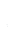 If you have any questions about Ramblers group walks, please get in touch: volunteersupport@ramblers.zendesk.comWho is leading the walk?Name: Group: Maldon and Dengie RamblersDates (DD/MM/YY)Walk:Risk assessment: Recce:Hazards Make a note of any hazards to walkers or others on your routeHazards Make a note of any hazards to walkers or others on your routePrecautionsTick the boxes that apply and add any others – you don’t need to tick every box.PrecautionsTick the boxes that apply and add any others – you don’t need to tick every box.WeatherWhat is the forecasted weather? Is there any danger of extreme temperatures, heavy rainfall or other severe weather events?Check the weather forecast and postpone/cancel if necessary Check the weather forecast and postpone/cancel if necessary WeatherWhat is the forecasted weather? Is there any danger of extreme temperatures, heavy rainfall or other severe weather events?Advise walkers to bring suitable clothing and items for the conditions Advise walkers to bring suitable clothing and items for the conditions WeatherWhat is the forecasted weather? Is there any danger of extreme temperatures, heavy rainfall or other severe weather events?Make a note of ‘escape routes’ on the recce Make a note of ‘escape routes’ on the recce WeatherWhat is the forecasted weather? Is there any danger of extreme temperatures, heavy rainfall or other severe weather events?Other/Detail:Other/Detail:Other/Detail:TrafficDo you need to cross or walk along a road? Are there any level crossings?Check for suitable crossing places on the recce Check for suitable crossing places on the recce TrafficDo you need to cross or walk along a road? Are there any level crossings?Communicate clearly with the group on the day Communicate clearly with the group on the day TrafficDo you need to cross or walk along a road? Are there any level crossings?Maintain single file on any road sections Maintain single file on any road sections TrafficDo you need to cross or walk along a road? Are there any level crossings?Other/Detail:Other/Detail:Other/Detail:Path surface and obstaclesAre there hazards such as slippery paths, loose rocks, stiles, fallen trees, steep drops?Check for hazards on the recce and adapt the route if needed Check for hazards on the recce and adapt the route if needed Path surface and obstaclesAre there hazards such as slippery paths, loose rocks, stiles, fallen trees, steep drops?Provide clear information to walkers beforehandProvide clear information to walkers beforehandPath surface and obstaclesAre there hazards such as slippery paths, loose rocks, stiles, fallen trees, steep drops?Advise walkers to bring suitable footwear for the conditions Advise walkers to bring suitable footwear for the conditions Path surface and obstaclesAre there hazards such as slippery paths, loose rocks, stiles, fallen trees, steep drops?Other/Detail:Other/Detail:Other/Detail:AnimalsWill you pass livestock? Is there any danger of ticks or bites/stings? Let walkers know to cross fields with livestock calmly and quietly, keeping the group together. Be prepared to divert if needed Let walkers know to cross fields with livestock calmly and quietly, keeping the group together. Be prepared to divert if needed AnimalsWill you pass livestock? Is there any danger of ticks or bites/stings? Leave gates and property as you find them Leave gates and property as you find them AnimalsWill you pass livestock? Is there any danger of ticks or bites/stings? Advise walkers to check for ticks and remove promptly if foundAdvise walkers to check for ticks and remove promptly if foundAnimalsWill you pass livestock? Is there any danger of ticks or bites/stings? Other/Detail:Other/Detail:Other/Detail:CommunicationsIs there a chance you could get lost, lose touch with walkers, lose visibility or phone signal?Recce the route in advanceRecce the route in advanceCommunicationsIs there a chance you could get lost, lose touch with walkers, lose visibility or phone signal?Pre-register phone with 999 emergency text service Pre-register phone with 999 emergency text service CommunicationsIs there a chance you could get lost, lose touch with walkers, lose visibility or phone signal?Let somebody know your plans and the time you expect to be back Let somebody know your plans and the time you expect to be back CommunicationsIs there a chance you could get lost, lose touch with walkers, lose visibility or phone signal?Other/Detail:Other/Detail:Other/Detail:OtherAdd any other hazards on your walk here.Follow any national or local Covid-19 restrictionsOtherAdd any other hazards on your walk here.Other/Detail:Other/Detail:Other/Detail: